19th March 2020Dear Parents and Carers,The outbreak of coronavirus (COVID-19) has now been classified as a pandemic and the number of confirmed cases in the UK has risen in recent weeks. The decision to close schools has been taken by the Education Secretary, Gavin Williamson, and therefore we will be closing on Friday 20th March as instructed. Further information on provision available to specific groups of children will be provided as soon as possible. We will keep you informed of any developments via email and text message, including any proposed re-opening date. Please make sure you have provided your current contact details to the school office to ensure you receive our correspondence. If you need to provide new contact details, they can be sent via email to info@cromford.derbyshire.sch.uk or given over the phone using 01629 822248.Educational arrangementsTo reduce the closure’s effect on pupils’ education, we have prepared alternative work provisions for pupils to complete at home. If you are unable to access the internet at home, please contact us by 20th March, 2020 on 01629 822248 and we will look into alternative options for your child.The children will each receive a personalised learning pack including usernames/password, guidance and learning resources.  We will be sending an exercise book for the children to use as a daily diary or story writing.  On the school website (under Parents’ link), there is a learning at home page.  Also, there are Class pages with links to our subscribed sites:NumbotsSpelling ShedPurple MashTimes tables RockstarsThere are also downloadable learning packs and additional resources available.  These will be regularly added to and updated.Thank you for your cooperation in ensuring the safety of our pupils and staff. If you need to contact the school for any reason during this period of closure, you can do so by emailing us at info@cromford.derbyshire.sch. Alternatively, you can call us on 01629 822248.  We will continue to keep you informed during the closure and update you with any new information about our re-opening date.Yours sincerely,L. Foster Headteacher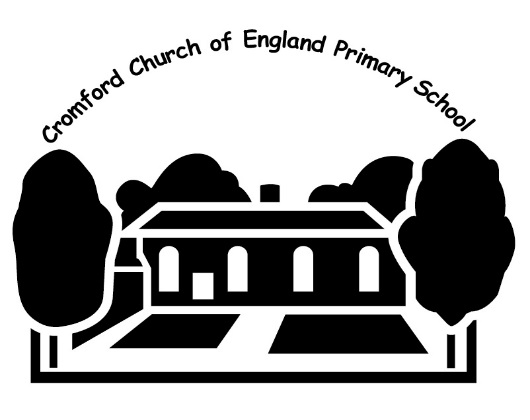 Cromford C of E Primary SchoolCromfordDerbyshire. DE4 3RGTelephone: 01629 822248   Fax: 01629 823737   E mail: info@cromford.derbyshire.sch.ukWebsite:  www.cromfordcofeschool.comHeadteacher:  Mrs Elizabeth Foster, BA (Hons) QTS, NPQH